Приложениек  решению совета депутатов МО «Город Гатчина»от 31 августа 2016 года  № 48Схема газоснабжения 9 ,10, 11 кварталов мкр. Заячий Ремиз г. Гатчина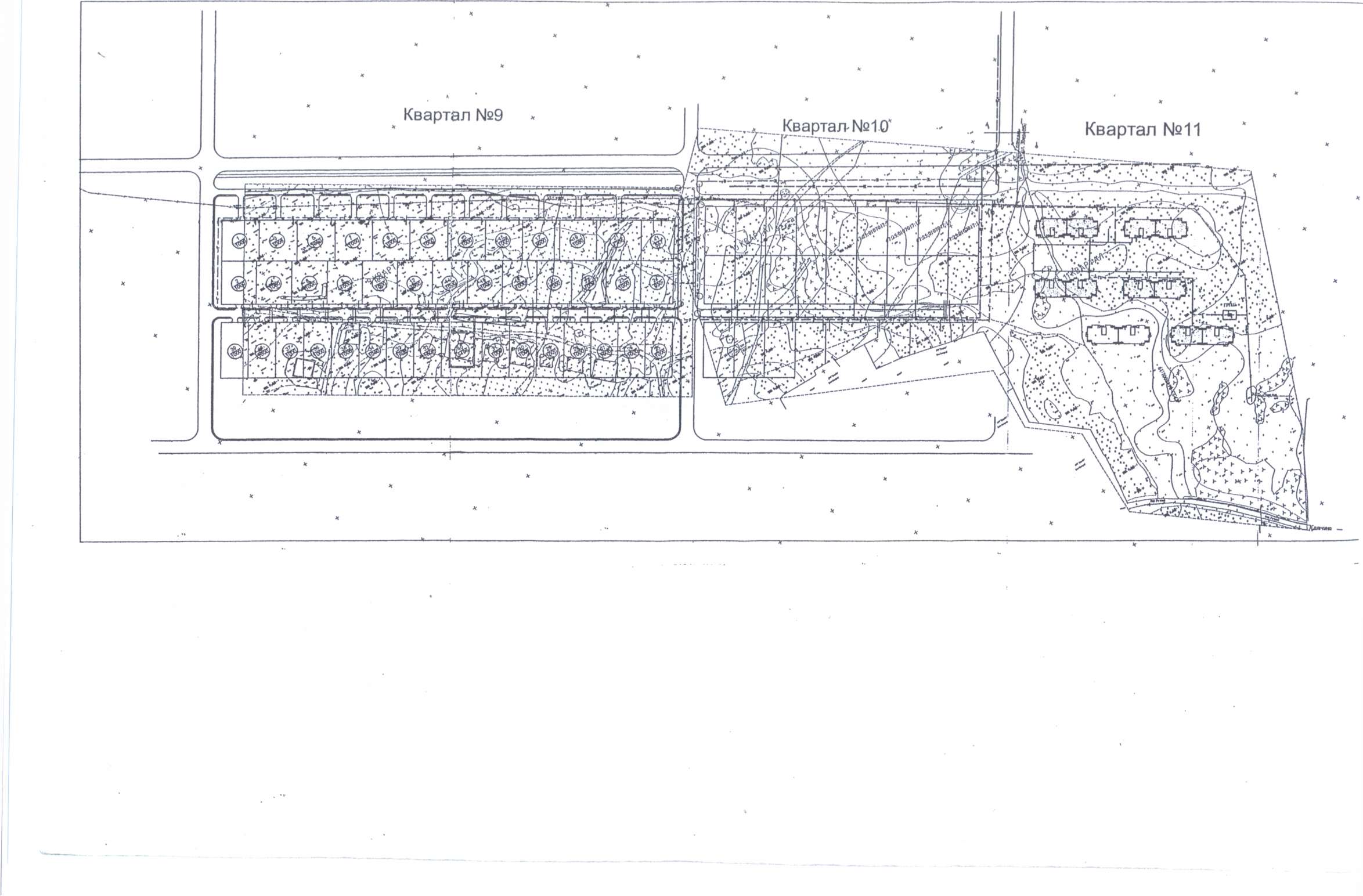 